DECLARAÇÃO DE AUTORIA E RESPONSABILIDADEPelotas-RS, 07 de julho de 2020.Ao Conselho Editorial - Revista Científica: Revista de Ciências AgráriasRef.: Submissão do manuscrito “Capacidade de uso da terra e abatimento de erosão hídrica em propriedades agrícolas do sul do Rio Grande do Sul”	Nós, autores do manuscrito “Capacidade de uso da terra e abatimento de erosão hídrica em propriedades agrícolas do sul do Rio Grande do Sul”, declaramos que o artigo é original e que não se encontra sob análise em qualquer outro veículo de comunicação científica ou que tenha sido publicado em outro periódico científico de forma total ou parcial. Também, os autores reconhecem que o manuscrito em submissão ou outro que contenha os mesmos dados originais não poderá ser submetido simultaneamente e nem posteriormente a este ou a outro periódico, de qualquer natureza, sob pena de incorrer em ilícito civil e penal perante a lei no 9.610/98 (lei do direito autoral).	Nós autores somos responsáveis por todos os conceitos, opiniões e interpretações que constam no manuscrito; que não foram omitidas informações a respeito de financiamentos para a pesquisa ou ligação com pessoas ou empresas que possam ter interesse direto nos dados apresentados no manuscrito; e concordamos com a transferência dos direitos autorais do artigo publicado referente á este manuscrito para a Revista Científica: Revista de Ciências Agrárias (ISSN 1984-5529).	Declaramos a seguir as participações dos autores no manuscrito: Por estarmos todos em acordo com o texto presente neste documento, assinamos a presente carta.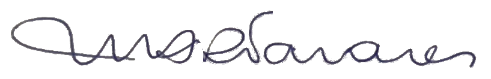 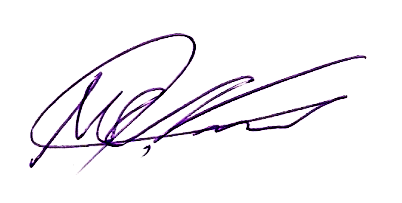 _______________________________              ________________________________ Margareth Andrade dos Reis Tavares                     Maria Cândida Moitinho Nunes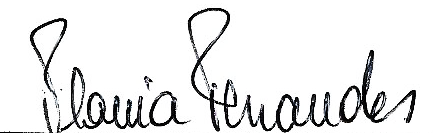 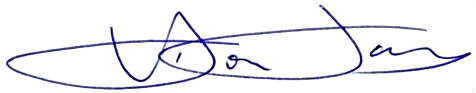 _______________________________               ________________________________    Vitor Emanuel Quevedo Tavares                              Flavia Fontana Fernandes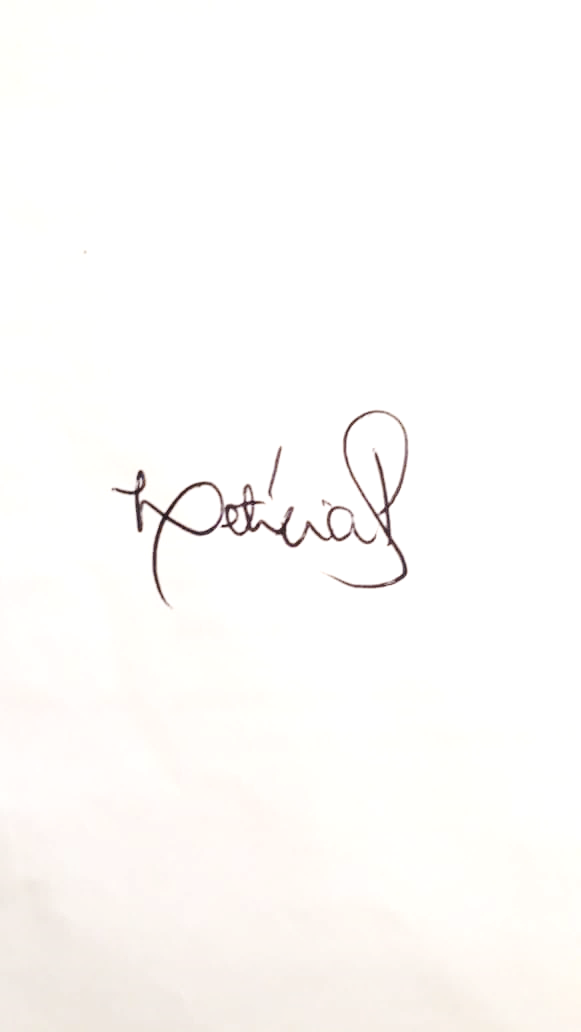 _______________________________         Letícia Penno de SousaNome do autorContribuiçãoMargareth Andrade dos Reis TavaresCondução da pesquisaMaria Cândida Moitinho NunesMentor do projeto de pesquisaVitor Emanuel Quevedo TavaresAuxílio na redação científicaFlavia Fontana FernandesAuxílio na redação científicaLetícia Penno de SousaAuxílio na redação científica